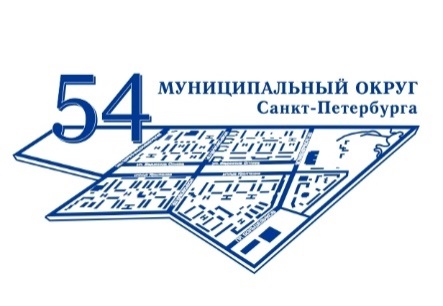 Муниципальный Совет внутригородского муниципального образования Санкт-Петербурга муниципальный округ № 54(МС ВМО СПб МО № 54)УтвержденРешением МС ВМО СПб МО №54от 20.03.2019 г. №3/9ОТЧЕТКонтрольно-счетного органаВМО СПб МО № 54 о проделанной работев 2018 годуКонтрольно-счетный орган Муниципального Совета ВМО СПб МО №54 в своей деятельности руководствуется федеральным законодательством, законами и иными нормативными правовыми актами Санкт-Петербурга, Уставом внутригородского муниципального образования Санкт-Петербурга муниципальный округ №54 и иными нормативными и нормативно-правовыми муниципальными актами.Контрольно-счетный орган избран Муниципальным Советом в составе 3-х человек: Макаров И.И., Соловьева В.Ю., Гавриленко Е.Н., председателем комиссии является Макаров И.И. работа КСО строилась на основании Положения о КСО МО МО №54.Задачами контрольно-счетного органа в 2018 году являлись:Контроль за исполнением бюджета ВМО СПб МО №54;Оценка обоснованности и эффективности расходов муниципальных средств;Проверка использования целевых средств;Контроль за размещением муниципального заказа.Контрольно-счетным органом были проведены следующие контрольные мероприятия:Проверка расходования денежных средств, выдаваемых под отчет в Муниципальном Совете и Местной администрации;Подготовка заключений к отчетам об исполнении бюджета Местной администрацией поквартально;Контроль за соблюдением законодательства в сфере размещения муниципального заказа.В ходе проверки:Нарушений положений ст.17-21 44 ФЗ "О контрактной системе в сфере закупок товаров, работ, услуг для обеспечения государственных и муниципальных нужд" не выявлено. При обосновании начальной (максимальной) цены контракта, согласно ст. 22 44 ФЗ, к определению метода замечаний нет, однако, при применении метода сопоставления рыночных цен и применения затратного метода, необходима более подробная детализация, с расшифровкой оказываемых услуг (работ). Нарушения ст. 91,93,96 44 ФЗ не выявлено.Подготовка заключения к проекту бюджета ВМО СПб МО №54 на 2019 год и плановый период 2020 и 2021 годов;Проверка наличия и использования муниципального имущества.Проведены внеплановые проверки законности внесения изменений в местный бюджет на текущий финансовый год, были подготовлены 7 заключений к корректировкам бюджета в течении 2018г.Проведена проверка использования средств, полученных в качестве субвенций на исполнение органом опеки государственных полномочий. Нарушений не выявлено.Все запланированные контрольно-счетным органом мероприятия на 2018 год выполнены, результаты проверок, представлены в виде заключений и отчетов в Муниципальный Совет и Местную администрацию ВМО СПб МО №54.Председатель 									 И. И. Макаров